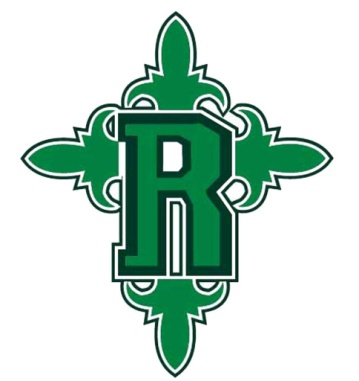 Basic Writing Supplies1 box markers (8 count)1 box colored pencils2 red pens2 composition books (journals)1 large pink eraser3 glue sticks1 pack of multi-colored construction paper1 Elmer’s glue2 packs of wood pencils (plain, American-made brand, pre-sharpened)2 packs of lined paper wide-ruled1 12-inch/metric ruler (straight edge only)4 black dry erase markers1 small pack of multi-colored highlightersBasic Organizational Supplies1 school back pack (no wheels)2 pocket folders (plastic portfolio if possible)1 pencil case with zipper1 storage box for supplies4 5-subject notebooks1 roll of paper towels1 package antibacterial wipes1 small bottle of hand sanitizer2 boxes of Kleenex (200-250 count) 1 small pair of scissors2 packs of copy paper*Please make sure all supplies are labeled with your child’s name.**Please bring all supplies on the first day of school or before.**We may request that some items be replenished throughout the year.**Please send $25 cash for instructional supply fee to purchase any additional academic, technological, art, and/or science supplies that may be needed throughout the year.*